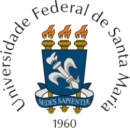 AO REALIZAR O CADASTRO DO SEGURO NO APLICATIVO SIE1.4.1.10 BOLSISTAS POR UNIDADE (RESTRIÇÃO) = NO SIE/CPD, SERÁ NECESSÁRIO ACESSAR (passo a passo):1 - Acadêmico1.4 -  Assistência Estudantil1.4.1. - Bolsas1.4.1.10 - Cadastro de Bolsistas por Unidade (Restrição) clicar;– Localizar (clicar) – Digitar o código da Bolsa (500 ou 500B) clicar ok;– Ir na palavra Novo na segunda linha (ao lado da palavra propriedades) e clicar;  neste formulário preencherá os dados;- Ir na Lupa azul acima á direita e clicar digitando sempre o número da matrícula do aluno; - o período início e término;- Ano de  referência (ano em curso);- Período de referência (1º ou 2º semestre);- número da carga horária do estágio (500) ou da disciplina (500B);- valor da bolsa;- Unidade (procurar o curso (500) ou o departamento (500B);- Serviço prestado Pelo banco sempre preencher - sem serviço -;- Ir na Palavra Arquivo e clicar em cima á esquerda e imprimir tela somente no primeiro  cadastrado) após salvar e por último fechar a tela deste formulário à direita(acima) no x(vermelho).E assim, cadastrar, um por um seguindo o mesmo passo-a-passo